АКТ визуального осмотра земельного участкаДата осмотра       30 августа 2019 годаВремя осмотра   14-40 по адресу: обл.Оренбургская, р-н Оренбургский, с/с Подгородне-Покровский, с.Подгородняя Покровка, ул.Теплая, участок №28, кадастровый номер 56:21:1801001:403Лица, проводившие осмотр:Ахмерова Ольга Геннадьевна – ведущий специалист администрации МО Подгородне-Покровский сельсовет;Ломакин Андрей Владимирович - ведущий специалист администрации МО Подгородне-Покровский сельсовет.На основании заявления Корчук Н.П. (№301 от 16.08.2019) собственника земельного участка по адресу обл.Оренбургская, р-н Оренбургский, с/с Подгородне-Покровский, с.Подгородняя Покровка, ул.Теплая, участок №28, о выдаче разрешения на отклонение от предельных параметров разрешенного строительства для строительства жилого дома на земельном участке площадью1504 кв.м., вид разрешенного использования: для ведения личного подсобного хозяйства и строительства жилого дома  путем уменьшения расстояния от границы участка до жилого дома со стороны ул.Теплая с 5,0 метров до 3,30 метров комиссия выехала на место нахождения земельного участка.При визуальном осмотре выявлено, что на земельном участке расположен жилой дом к которому пристроен гараж, расстояние от стены гаража до границы участка со стороны хозяйственного проезда составляет менее 3,0 метров. Площадь гаража, согласно прилагаемой схеме, в площадь основного строения – жилой дом не входит и на схеме не отражена.Акт составлен в 1 экземпляре для приобщения к делу по публичным слушаниям назначенным на 10.09.2019 с 15-00.Прилагаются 2 фотографии на 1 листе.Подписи лиц, проводивших осмотр:Ахмерова О.Г.    __________________Ломакин А.В. ___________________Приложение к акту осмотра от  30.08.2019 – ул.Теплая, 28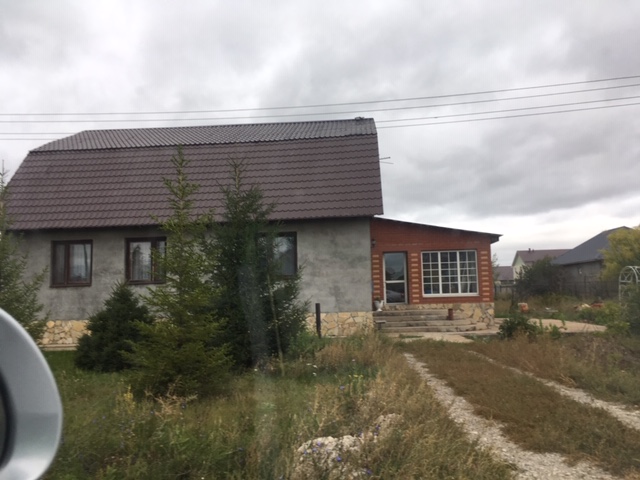 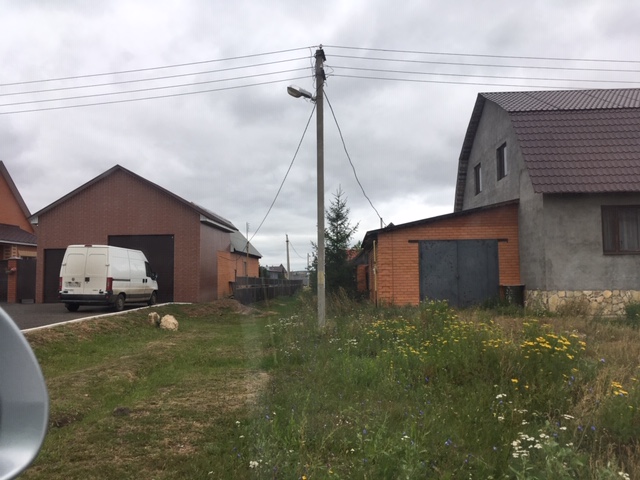 